ANNUAL PERFORMANCE ASSESSMENT REPORT (APAR)APAR OF OFFICIALS UPGRADED TO GROUP ‘C’ FROM GROUP ‘D’ FOR THE PERIOD FROM______________TO______________PART –I(To be filled by the person concerned)Full Name (In Capital)	:Date of Birth	:Designation 	:Date of Joining	:Name of Deptt. to which attached	:Give details of the work done by you 	:during the period of report(Not more than 200 words) A brief statement of the work handled by the official during the year /period under report.PART –II(To be filled by the Reporting Officer)Is he/she punctual and regular in	: Attendance.Does he/she co-operate and	: co-ordinate with the work of thesection/stores. Honesty and Integrity	:Has he been reprimanded for	:any cause of his/her work.Name of the Officer……………………………				Period………………PART –IIINumerical grading is to be awarded by reporting and reviewing authority which should be on a scale of 1-10, where 1 refers to the lowest grade and 10 to the highest.(Please read carefully the guidelines before filling the entries)Note:- the overall grading will be based on addition of the mean value of each group of indicators in proportion to weightage assigned.[C] Overall Numerical Grading on the basis of weightage given        in Section A & B. 						Signature of the Reporting OfficerDate:________________			Name						DesignationName of the Officer……………………………				Period………………REMARK OF REVIEWING OFFICERLength of service of assessed under the 	:-Reviewing authority from the period underreport.State of health	:-Do you agree with the assessment of the	:- officer given by the reporting officer? Is thereanything you wish to modify or add?  General remarks	:-Final average Grading ( on scale of 1-10)	:-Date :________________	Signature of Reviewing Officer		Name	Designation		Guidelines regarding filling up of APAR with numerical gradingThe columns in the APAR should be filled with due care and attention and after devoting adequate time.It is expected that any grading of 1 or 2 (against work output or attributes or overall grade) would be adequately justified in the pen-picture by way of specific failures and similarly, any grade of 9 or 10 would be justified with respect to specific accomplishments. Grades of 1-2 or 9-10 are expected to be rare occurrences and hence the need to justify them. In awarding a numerical grade the reporting and reviewing authorities should rate the officer against a larger population of his/her peers that may be currently working under them.APARs graded between 8 and 10 will be rated as “Outstanding” and will be given a score of 9 for the purpose of calculating average scores for empanelment/promotion.APARs graded between 6 and short of 8 will be rated as “Very Good” and will be given a score of 7.APARs graded between 4 and short of 6 will be rated as “Good” and given a score of 5. APARs graded below 4 will be given a score of “Zero”.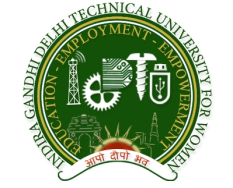 Indira Gandhi Delhi Technical University For Women(Formerly Indira Gandhi Institute of Technology)Kashmere Gate, Delhi-110006Reporting OfficerReviewing Officer (Revised Grades, if does not agree with column No.2)   Initials of Reviewing Officer[A] Assessment of Personal attributes /work output (weightage to this section would be 60%)[A] Assessment of Personal attributes /work output (weightage to this section would be 60%)[A] Assessment of Personal attributes /work output (weightage to this section would be 60%)[A] Assessment of Personal attributes /work output (weightage to this section would be 60%)1] Accomplishment of assigned work.2] Quality of output3] Attitude to work.4] Sense of responsibility.5] Maintenance of Discipline.6] Communication Skills7] Capacity to work in team spirit.8] Capacity to adhere to time-schedule9] Inter-personal relations10] Overall bearing and personalityOverall Grading on “Personal Attribute”[B] Assessment of Functional Competency (weightage to this section would be 40%)[B] Assessment of Functional Competency (weightage to this section would be 40%)[B] Assessment of Functional Competency (weightage to this section would be 40%)[B] Assessment of Functional Competency (weightage to this section would be 40%)1] Knowledge of work procedures in the area of function and ability to apply them correctly.2] Coordination ability 3] InitiativeOverall Grading on “Functional Competency”